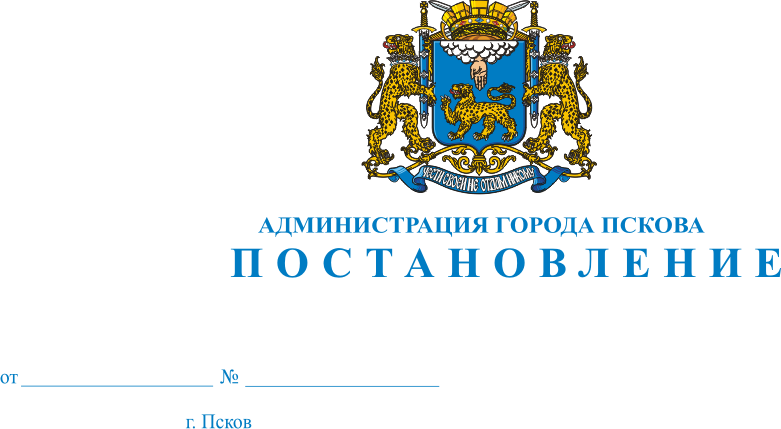 О внесении изменений в постановление Администрации города Пскова                от 25 мая 2017 г. № 692 «Об утверждении Административного  регламента  предоставления муниципальной услуги «Предоставление разрешения                   на условно разрешенный вид использования земельного участка или объекта капитального строительства»В целях приведения в соответствие с Градостроительным кодексом РФ, руководствуясь подпунктом 3 пункта 1 статьи 28 Устава муниципального образования «Город Псков», Администрация города ПсковаПОСТАНОВЛЯЕТ:1. Внести в Административный регламент предоставления муниципальной услуги «Предоставление разрешения на условно разрешенный вид использования земельного участка или объекта капитального строительства», утвержденный постановлением Администрации города Пскова от 25 мая 2017 г. № 692, следующее изменение: в разделе II «Стандарт предоставления муниципальной услуги» пункт 8 дополнить абзацем следующего содержания:« - в результате публичных слушаний или в комиссию                                    по землепользованию и застройке поступили возражения граждан:а) постоянно проживающих в пределах территориальной зоны,                          в границах которой расположен земельный участок или объект капитального строительства, в отношении которых подготовлен проект;б) правообладателей находящихся в границах этой территориальной зоны земельных участков и (или) расположенных на них объектов капитального строительства;в) постоянно проживающих в границах земельных участков, прилегающих к земельному участку, в отношении которого подготовлен проект, правообладателей таких земельных участков или расположенных               на них объектов капитального строительства.».2. Настоящее постановление вступает в силу с момента его официального опубликования.3. Опубликовать настоящее постановление в газете «Псковские новости» и разместить на официальном сайте муниципального образования «Город Псков» в сети «Интернет».4. Контроль за исполнением настоящего постановления возложить          на первого заместителя Главы Администрации города Пскова Иванову И.В.Глава города Пскова                                                                               Б.А. Елкин